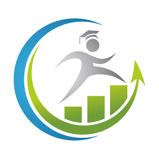 OMLUVA Z NEÚČASTI NA ZKOUŠCE S OSVĚDČENÍM O REKVALIFIKACIJméno:Datum narození:Datum nástupu do kurzu:VĚC: Omluva z neúčasti na zkoušce.Já níže podepsaný(á) ............................................. ..............................,datum a místo narození .............................................. ..................., tímto žádám o omluvu z neúčasti na zkoušce z, konané dne .................. .........., ve městě ........................nakolik jsem v uvedeném čase- byl(a) práceneschopný(á)- z důvodu vyšší moci ( popsat )Doplňte vlastní důvod:Přikládám Vám o tomto důvodu písemné potvrzení.Žádám Vás, aby uvedený důvod byl akceptován z Vaší strany jako závažný důvod a zároveň žádám o určení nového termínu zkoušky. V ................................. dňa .............................. podpis ...............................